《高级英语》（3）课程教学大纲【高级英语（3）】【Advanced English (3)】一、基本信息 课程代码：2020468课程学分：2面向专业：英语专业课程性质：系级必修课开课院系：外国语学院英语系使用教材：主教材《高级英语》（第一册）（改编自《综合教程》第七册），何兆熊主编，上海外语教育出版社，2014年。辅助教材《美报刊选读》，张卫平编著，外语教育与研究出版社，2006年、《英语国家概况》，温洪瑞主编，首都经济贸易大学出版社，2011年。参考教材《最新英美报刊选读》陈忠利编著，中国人民出版社，2006年1月课程网站网址：http://www.gench.edu.cn/先修课程：《综合教程》一、二、三、四、五、六册二、课程简介 《高级英语》（3）是一门专业必修课，它旨在培养英语专业高年级学生对各种文体的阅读分析理解能力，同时使学生具备一定的英美语言文化知识，使这些知识能转化成学生语言知识与技能的一部分，从而更具备用地道、自如的口、笔语表达自己的思想的能力。本课程又旨在既使学生在社会背景文化素养上能做到充分、有效、灵活地移入，又使学生在语言功能的掌握方面得到加强。通过前三学年的学习，学生在听、说、读、写、译等方面都应具备了较强的能力，能比较自如的运用英语。到了第四学年，重点应当更多的转移到使用英语这个工具去大量的吸取丰富的人文知识的养分，提高自身的人文素养，拓展自己的视野 ，使学生获得较完备的知识迁移能力与技巧，以便在将来的翻译与商务谈判中能胜任高强度与高精度的阅读、翻译、写作等工作要求。三、选课建议本课程为英语本科学生专业必修课，适合开设于本科四年级上学期，要求学生具备6000-8000左右的英语词汇量，同时又要具备系统的语法理论知识与词汇学的理论知识。更重要的是学生要理解英语学习不仅仅是一种语言技巧的学习，更应该是对英美文化的学习。这种学习不是浮光掠影式的浏览与泛泛的了解，而应当是本着严肃思考和深刻的追求。教师应当带领同学通过外来文化的深入学习，吸取其高尚的、经典的东西，更要将其与中国文化加以对比，从而更加热爱自己的文化。四、课程与专业毕业要求的关联性（必填项）LO=learning outcomes（学习成果）五、课程目标/课程预期学习成果（必填项）（预期学习成果要可测量/能够证明）六．课程内容第二单元     Neat People vs. Sloppy People理解文章作者写作的意图及写法手法；了解作者以风趣的笔调，直言不讳的手法叙述，整洁人物与散漫人物的品质差异；分析散漫和懒散人物的道德在某些方面、某些场合要比整洁人物会好出许多。              本单元教学的思政目标：作者戏剧化地分析了整洁的人不近人情，邋遢的人反而温暖可爱。教师帮助学生理解同一现象，可以从不同的角度观察，形成不同的观点；真相不是简单片面的，有时换个思维模式分析会更靠近真相。通过思维角度的转换，帮助学生综合评价当前中美关系中的一些焦点问题。第三单元     Pain Is Not the Ultimate Enemy理解文章作者的写作意图与技巧；了解有一种反常的心态出现在人们对待Pain的态度上，其次是医学，医疗工业在误导，迫使一般善良人民群众心存对药物的依靠越来越强烈；学会运用一般话题的叙述，紧扣读者的心弦。本单元教学的思政目标：让学生知道，普通人的大部分特通是情绪上的，帮助学生关注自身身体强大的自愈能力。在面对疼痛时，不要盲目求助于药物，要先培养自制力。帮助学生分析，自制力的培养在个人成才过程中十分重要。 第四单元     Oxford 理解文章作者煞费苦心表达出读者不所知、不所见的Oxford，作者不花费很多笔墨在对高楼深院的的描绘，而是对人文情感的理解花了重笔叙述；分析通过这些高楼深院来描绘精神的不可知和不可测。深深扎根于宗教信仰。             本单元教学的思政目标：理解大学的本质是不是大楼而是传播人文精神，是让知识分子有尊严。结合中国实际，帮助学生综合评价大学在一个国家的文化传承，强国富民过程中的作用。 第六单元     On the Art of Living with Others 理解文章作者的写作意图；了解现代生活方式的特点是以牺牲个人时间空间为代价，作者以惊喜的文笔描绘普通人生活的重要性，也通过那些大人物的经历和传奇叙述让读者体会到那些大人物对生活的酷求也与一般普通人极为相近，分析大人物与小百姓要和睦相处，看淡冲突与地位上的差异。              本单元教学的思政目标：理解人与人之间的差异性是普遍存在的，求同存异是处理人际关系的前提。不对他人奢望过高会让关系更融洽。有时候沉默是金。 第七单元    French and English 理解文章作者的写作意图与写作手法；知道人们普遍认为社会的万象是幸福感的源泉；在实际生活中会运用，不以自己的国家与民族的幸福感与标准去武断地排斥，去丈量，评估其他民族的风俗。            本单元教学的思政目标：借助这个话题，帮助学生理解中美当前关系矛盾的焦点，综合评价中美文化差异的根源。七、课内实验名称及基本要求（选填，适用于课内实验）列出实践环节各阶段的名称、实践的天数或周数及每个阶段的内容简述。八、实践环节各阶段名称及基本要求（选填，适用于集中实践、实习、毕业设计等）列出实践环节各阶段的名称、实践的天数或周数及每个阶段的内容简述。九、评价方式与成绩（必填项） 撰写人：刘丽霞                             系主任审核签名：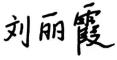 审核时间：专业毕业要求关联LO11：理解他人的观点，尊重他人的价值观，能在不同场合用书面或口头形式进行有效沟通。LO21：学生能根据环境需要确定自己的学习目标，并主动地通过搜集信息、分析信息、讨论、实践、质疑、创造等方法来实现学习目标。LO31: 掌握扎实的英语语言基础知识，培养扎实的语言基本功和听、说、读、写、译等语言应用能力。LO32: 掌握英语语言学、文学等相关知识，具备文学欣赏与文本分析能力。LO33：了解中西文化差异和跨文化的理论知识，具备较强的跨文化沟通能力。LO34：掌握商务实践知识，具有较强的外贸实务操作能力。LO41：遵守纪律、守信守责；具有耐挫折、抗压力的能力。LO51：同群体保持良好的合作关系，做集体中的积极成员；善于从多个维度思考问题，利用自己的知识与实践来提出新设想。LO61：具备一定的信息素养，并能在工作中应用信息技术解决问题。LO71：愿意服务他人、服务企业、服务社会；为人热忱，富于爱心，懂得感恩（“感恩、回报、爱心”为我校校训内容之一）LO81：具有初步的第二外语表达沟通能力,有国际竞争与合作意识。序号课程预期学习成果课程目标（细化的预期学习成果）教与学方式评价方式1LO311.理解并掌握英语语法、词汇基本知识。让学生课前预习，并在课堂内进行阅读理解的训练。纸笔测验1LO312.掌握深入阅读的方法，具备准确表达文章主旨及快速获取关键信息的能力。老师通过课堂讲授进行示范、并组织学生进行讨论。纸笔测验1LO313.培养扎实的语言基本功和读、写、译等语言应用能力。依据不同场合下的要求，让学生进行课堂展示。纸笔测试序号各阶段名称实践主要内容天数/周数备注序号各阶段名称实践主要内容天数/周数备注总评构成（1+X）评价方式占比1期末考试55%X1纸笔测验15%X2作业15%X3课堂表现15%